STAJ İŞ YERİ KABUL BELGESİ   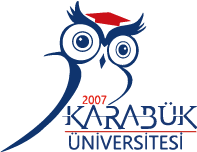 T.C.KARABÜK ÜNİVERSİTESİ                               EDEBİYAT FAKÜLTESİ Fakülteniz .…………………………………………………………..……………………….. Bölümü …………………… numaralı ……………………………………………...………….. adlı öğrenciniz, iş yerimizde (    iş günü) …../…./20… – …./…./20… tarihleri arasında staj yapabilir.  İş yerimizin özellikleri aşağıya çıkarılmıştır.Gereğini saygılarımla arz ederim.						      Firma/Kurum Adı	:…………………………………………………………………………………Adresi			:…………………………………………………………………………………Telefon ve Faks	:…………………………………………………………………………………E-Posta		:……………………………@...………………………………………………İŞ YERİNİN ÖZELLİKLERİ:1- Çalışan eleman sayısı			: ……………………………………………………….2- Lisans mezunu personel sayısı		: ……………………………………………………….3- Üretim/hizmet türü ve kapasitesi		: ……………………………………………………….4- Servis, yemek, vb. sosyal hizmetler	: ……………………………………………………….5- Staj yapabilecek öğrenci kontenjanı	: ……………………………………………………….6-İşyerimiz Cumartesi günleri		:      Çalışmaktadır         /    Çalışmamaktadır7-Eklemek istediğiniz diğer bilgileri		: ……………………………………………………….						: ……………………………………………………….						: ……………………………………………………….                                                                                                                            Yetkili									İsim, İmza, Kaşe